Unit 2: Research Methods Project (60 points)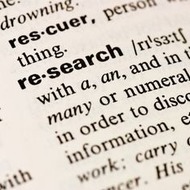 Due: Wednesday Oct. 1st, 2014 ****Please pay close attention to the directions and the rubric when completing your project***Brochure (10 points)Your project must include a typed brochure (done on word publisher) or poster (tri-fold--you may not draw it yourself) and will include a snapshot of the following: Research Paper (40 points)Intro/ AbstractWhich type of research question did you have? Why? What value does obtaining the answer to this question give to society? State your alternative hypothesis and summarize of your project and results. State your purposeIn this section, you will explain the purpose of your experiment. What is your Null Hypothesis? You should discuss what you expect the outcome to be and state you’re alternative and null hypothesis. State what you what to prove with your research. Background sourcesYou should research at least two prior experiments done in the field of psychology that have helped you develop your own research study. The experiments should be summarized and you should show how they influenced your own research. Experimental design/ Materials You should explain how you research study was designed. Address the following questions in this portion, depending on the type of study you choose:What type of method did you use?Why did you select this method?What materials did you utilize for this research study? Procedure: Explain what you did over the past two weeks. Very detailed explanations, from the time you developed your question, came up with the null and alternative hypotheses, designed your research and executed your study (survey or mini experiment)DataExplain how you kept track of data and what your data results were. This is where you should include your visual/graph.AnalysisDiscuss what you noticed about your experiment. Did you see any patterns? Did you reject your null hypothesis or fail to reject the hypothesis? Why? ConclusionDid your findings support your hypothesis? Did you make any experimenter errors? What have you learned? SummaryBrief summary of experiment, and future recommendations to anyone who would want to replicate this experiment. (5 points)Used graphics at least 3-5 (for brochure) (5 points)Visually attractive/ neat, typed, etc. CATEGORY 4 3 2 1 Question/Purpose The purpose of the lab or the question to be answered during the lab is clearly identified and stated. The purpose of the lab or the question to be answered during the lab is identified, but is stated in a somewhat unclear manner. The purpose of the lab or the question to be answered during the lab is partially identified, and is stated in a somewhat unclear manner. The purpose of the lab or the question to be answered during the lab is erroneous or irrelevant. Background Sources Several reputable background sources were used and cited correctly. Material is translated into student\'s own words. A few reputable background sources are used and cited correctly. Material is translated into student\'s own words. A few background sources are used and cited correctly, but some are not reputable sources. Material is translated into student\'s own words. Material is directly copied rather than put into students own words and/or background sources are cited incorrectly. Experimental Hypothesis Hypothesized relationship between the variables and the predicted results is clear and reasonable based on what has been studied. Hypothesized relationship between the variables and the predicted results is reasonable based on general knowledge and observations. Hypothesized relationship between the variables and the predicted results has been stated, but appears to be based on flawed logic. No hypothesis has been stated. Experimental Design Experimental design is a well-constructed test of the stated hypothesis. Experimental design is adequate to test the hypothesis, but leaves some unanswered questions. Experimental design is relevant to the hypothesis, but is not a complete test. Experimental design is not relevant to the hypothesis. Procedures Procedures are listed in clear steps. Each step is numbered and is a complete sentence. Procedures are listed in a logical order, but steps are not numbered and/or are not in complete sentences. Procedures are listed but are not in a logical order or are difficult to follow. Procedures do not accurately list the steps of the experiment. Materials All materials and setup used in the experiment are clearly and accurately described. Almost all materials and the setupu used in the experiment are clearly and accurately described. Most of the materials and the setup used in the experiment are accurately described. Many materials are described inaccurately OR are not described at all. Data Professional looking and accurate representation of the data in tables and/or graphs. Graphs and tables are labeled and titled. Accurate representation of the data in tables and/or graphs. Graphs and tables are labeled and titled. Accurate representation of the data in written form, but no graphs or tables are presented. Data are not shown OR are inaccurate. Analysis The relationship between the variables is discussed and trends/patterns logically analyzed. Predictions are made about what might happen if part of the lab were changed or how the experimental design could be changed. The relationship between the variables is discussed and trends/patterns logically analyzed. The relationship between the variables is discussed but no patterns, trends or predictions are made based on the data. The relationship between the variables is not discussed. Conclusion Conclusion includes whether the findings supported the hypothesis, possible sources of error, and what was learned from the experiment. Conclusion includes whether the findings supported the hypothesis and what was learned from the experiment. Conclusion includes what was learned from the experiment. No conclusion was included in the report OR shows little effort and reflection. Summary Summary describes the skills learned, the information learned and some future applications to real life situations. Summary describes the information learned and a possible application to a real life situation. Summary describes the information learned. No summary is written. 